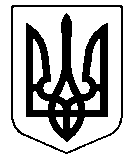 Відділ освіти, культури, молоді та спорту броварської районної державної адміністраціїКИЇВСЬКОЇ ОБЛАСТІсвітильнянський навчально-виховний комплекс «Загальноосвітня школа І-ІІІ ступенів – дошкільний навчальний заклад»вул. Макаренка, 16А с. Світильня Броварський район Київська область 07444 тел.: 3-02-17,  E-mail: svitylnia2015@ukr.net,  Web: www.svit-nvk.wix.comНАКАЗc. СвітильняПро підсумки проведення атестації педагогічних працівників Світильнянського НВК у 2019-2020 н.р.  Відповідно до Типового положення про атестацію педагогічних працівників України, згідно з рішеннями атестаційної комісії відділу освіти культури, молоді та спорту Броварської районної державної адміністрації, відповідно до наказу відділу освіти. Культури, молоді та спорту Броварської РДА від 21.04.2020 року № 01-03/106 «Про підсумки атестації педагогічних працівників Броварського району у 2019-2020 н.р.»НАКАЗУЮ:Мазур Галина Костянтинівна, вчитель початкових класів, відповідає раніше присвоєній кваліфікаційній категорії «спеціаліст вищої категорії».Мальковець Жанна Олександрівна, заступник директора з навчально-виховної роботи, відповідає займаній посаді.Мальковець Жанна Олександрівна, вчитель англійської мови, відповідає раніше присвоєній кваліфікаційній категорії «спеціаліст першої категорії», встановити кваліфікаційну категорію «спеціаліст вищої категорії».Стешенко Тетяна Василівна, вчитель інформатики та музичного мистецтва, відповідає раніше присвоєній кваліфікаційній категорії «спеціаліст першої категорії», встановити кваліфікаційну категорію «спеціаліст вищої категорії».Чернійчук Василина Василівна, вчитель української мови та літератури, зарубіжної літератури та англійської мови, відповідає раніше присвоєній кваліфікаційній категорії «спеціаліст першої категорії», встановити кваліфікаційну категорію «спеціаліст вищої категорії».Централізованій бухгалтерії відділу освіти, культури, молоді та спорту  Броварської РДА проводити нарахування заробітної плати вищезазначеним педагогічним працівникам згідно з чинним законодавством.Контроль за виконанням даного наказу покласти на заступника з навчально-виховної роботи  Мальковець Ж.О.Директор НВК                                                                         Т.М.Решотко З наказом ознайомлена:                                                                                    Г.К.Мазур                                                                                                                             Ж.О.Мальковець                                                                                                                             Т.В.СтешенкоВ.В.Чернійчук« «21»  квітня 2020 р. № 24-К/ТР